ثانوية أبي بكر  قراوي                                         تقويم تكويني	نوفمبر 2020	      2 تر هميكا-التحليل الوظيفي: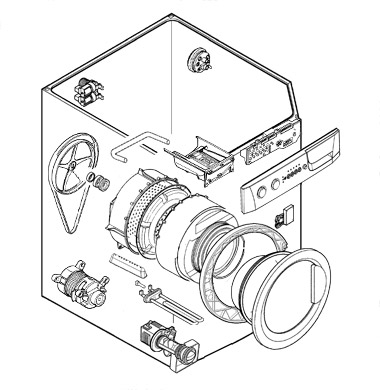 إسم الرسم: ...............                                               
                                                                                      إسم الرسم: .......................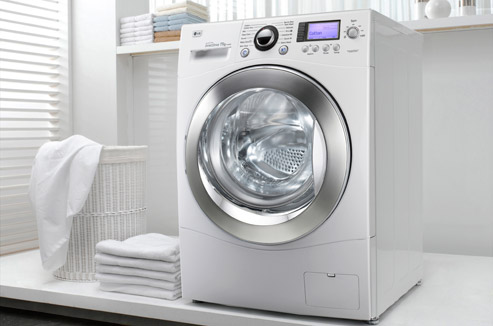 مخطط الحاجة:    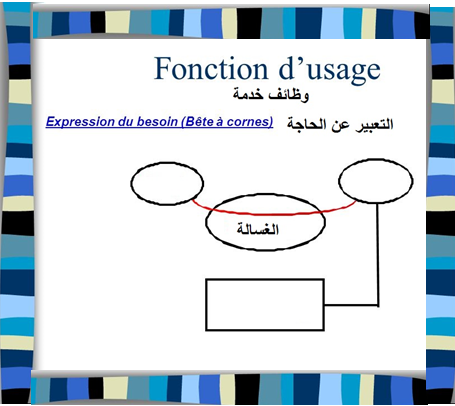 -الوظيفة الإجمالية: S.A.D.T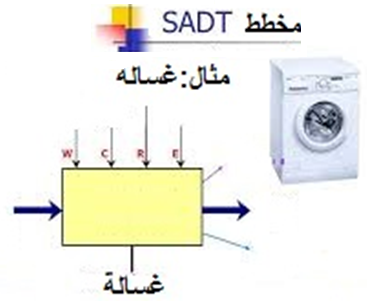 -المخطط التجميعي للوظائف:(الأخطبوط)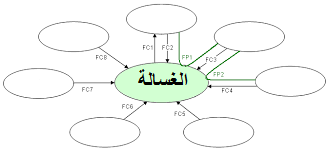 -تحليل القيمة: مثل مخطط باريتو للغسالة من خلال القيام بتحليل قيمتها(إعطاء معايير تقديرية)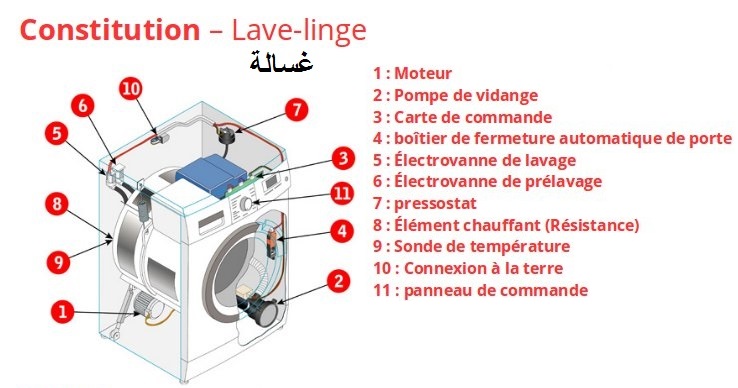 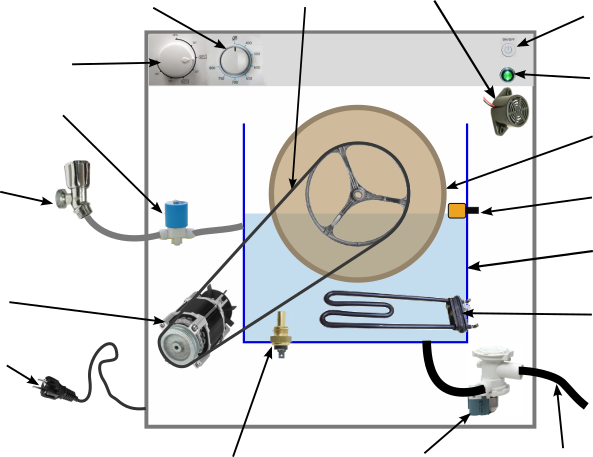 